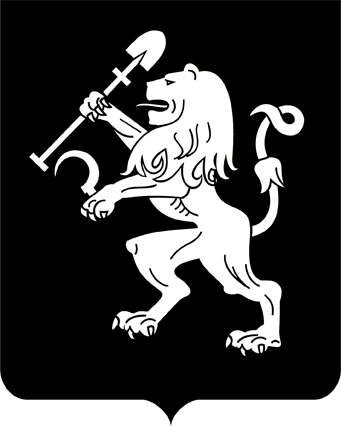 АДМИНИСТРАЦИЯ ГОРОДА КРАСНОЯРСКАРАСПОРЯЖЕНИЕО внесении изменений в распоряжение администрации городаот 28.01.2013 № 8-рВ целях приведения правового акта города в соответствие с Законом Красноярского края от 21.04.2011 № 12-5794 «Об обеспечении  беспрепятственного доступа маломобильных граждан к жилым              помещениям и общему имуществу в многоквартирном доме, объектам социальной, инженерной и транспортной инфраструктур и предоставляемым в них услугам, беспрепятственного пользования средствами связи и информации в Красноярском крае», совершенствования предоставления муниципальных услуг, в соответствии с постановлением администрации города от 05.09.2011 № 359 «Об утверждении Порядка разработки и утверждения административных регламентов предоставления муниципальных услуг администрацией города Красноярска и внесении изменений в постановление Главы города от 25.02.2009 № 57»,               руководствуясь статьями 41, 58, 59 Устава города Красноярска:1. Внести в приложение к распоряжению администрации города     от 28.01.2013 № 8-р «Об утверждении Административного регламента предоставления муниципальной услуги по предоставлению земельных участков в собственность за плату лицам, являющимся собственниками зданий, сооружений (помещений в них), расположенных на таких            земельных участках» следующие изменения:1) в пунктах 17, 22, 23, 25 слова «и кадровой» исключить;2) абзац двадцать первый пункта 18 изложить в следующей редакции:«При наличии на территории, прилегающей к местонахождению Департамента, парковок общего пользования выделяется не менее              10 процентов мест (но не менее одного места) для бесплатной парковки предусмотренных федеральным законодательством транспортных средств, управляемых инвалидами, и транспортных средств, перевозящих таких инвалидов и (или) детей-инвалидов. Указанные места              для парковки обозначаются специальным знаком и разметкой                    на дорожном покрытии и располагаются на наименьшем возможном расстоянии от входа в здание (но не более 50 метров).»; 3) в пункте 24:в абзацах двенадцатом и двадцать девятом слова «и кадровой»           исключить;слова «юридического отдела» заменить словами «отдела правовой и кадровой работы»;абзацы четырнадцатый, тридцать первый признать утратившими силу;4) пункт 25 дополнить абзацем следующего содержания:«Проект договора купли-продажи земельного участка, направленный (выданный) Заявителю (Заявителям), подписывается им (ими)                и должен быть представлен в отдел организационной работы Департамента для регистрации в реестре договоров не позднее чем в течение тридцати дней с даты получения его Заявителем (Заявителями).».2. Настоящее распоряжение опубликовать в газете «Городские         новости» и разместить на официальном сайте администрации города.3. Распоряжение вступает в силу со дня его официального опубликования. Глава города                                                                                 С.В. Еремин07.07.2020№ 221-р